UMW/AZ/PN-151/20			                                                                Wrocław, 11.01.2021 r.NAZWA POSTĘPOWANIA  Sukcesywna dostawa artykułów biurowych na potrzeby jednostek organizacyjnych Uniwersytetu Medycznego we WrocławiuINFORMACJA Z OTWARCIA OFERTW dniu 11.01.2021 r. w pokoju 3A 108.1 (III piętro) mieszczącym się w budynku Uniwersytetu Medycznego im. Piastów Śl. we Wrocławiu przy ul. Marcinkowskiego 2-6, otwarto oferty na przedmiotowe postępowanie.Bezpośrednio przed otwarciem ofert Zamawiający podał kwotę, jaką zamierza przeznaczyć na sfinansowanie przedmiotu zamówienia, która wynosi brutto: 185 150,03 zł.Kryteriami oceny ofert były:Cena brutto przedmiotu zamówienia – 60%Termin realizacji jednorazowej dostawy (nie dłuższy niż 5 dni roboczych od daty przesłania formularza zamówienia) – 30%Termin wymiany wadliwego przedmiotu zamówienia na wolny od wad lub uzupełnienia braków ilościowych (nie dłuższy niż 5 dni roboczych od daty otrzymania informacji od Zamawiającego) – 10%Ofertę złożyli następujący Wykonawcy, wymienieni w tabeli: Okres gwarancji i warunki płatności – zgodnie z treścią SIWZ.Termin realizacji przedmiotu zamówienia: od dnia podpisania umowy do dnia udzielenia zamówienia łącznie na kwotę równą cenie oferty wybranej w postępowaniu, jednak nie dłużej niż przez okres 
12 miesięcy od dnia podpisania umowy.Z upoważnienia Rektora Kierownik Działu Zamówień Publicznych UMWmgr Monika Komorowska 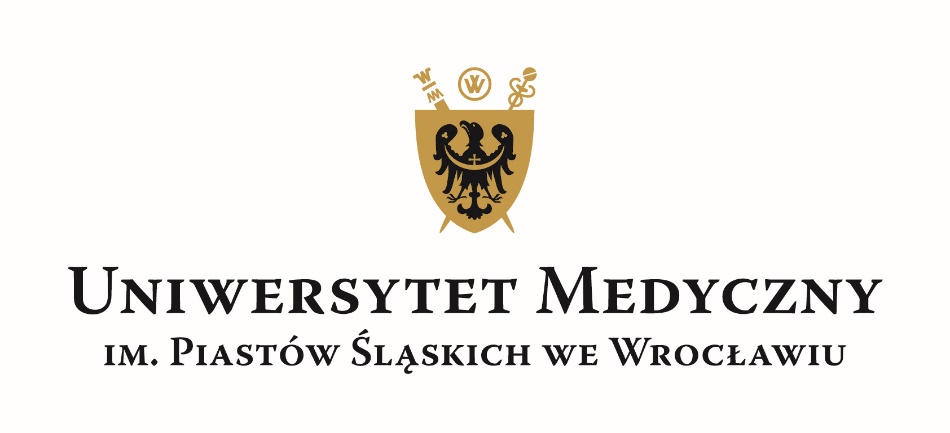 50-367 Wrocław, Wybrzeże L. Pasteura 1Dział Zamówień Publicznych UMWul. Marcinkowskiego 2-6, 50-368 Wrocławfaks 71 / 784-00-45e-mail: edyta.szyjkowska@umed.wroc.pl50-367 Wrocław, Wybrzeże L. Pasteura 1Dział Zamówień Publicznych UMWul. Marcinkowskiego 2-6, 50-368 Wrocławfaks 71 / 784-00-45e-mail: edyta.szyjkowska@umed.wroc.plL.p.Wykonawca, adresCena brutto przedmiotu zamówieniaTermin realizacji jednorazowej dostawy 
(nie dłuższy niż 5 dni roboczych od daty przesłania formularza zamówienia)Termin
• wymiany wadliwego przedmiotu zamówienia na wolny od wad 
lub
• uzupełnienia braków ilościowych

(nie dłuższy niż 5 dni roboczych od daty otrzymania informacji od Zamawiającego)
1.Partner Papes Sp. z o.o., 
ul. Wagonowa 28a 53-609 Wrocław165 788,92 zł1 dzień1 dzień1.Partner Papes Sp. z o.o., 
ul. Wagonowa 28a 53-609 Wrocław2.Maria Gajewska, która prowadzi działalność gospodarczą pod nazwą:
Majka Biuroserwis, Maria Gajewska
ul. Robotnicza 1A, 53-607 Wrocław158 659,63 zł1 dzień1 dzień2.Maria Gajewska, która prowadzi działalność gospodarczą pod nazwą:
Majka Biuroserwis, Maria Gajewska
ul. Robotnicza 1A, 53-607 Wrocław